Рассмотренона заседанииУправляющего совета школы протокол № 1 от «  31   » августа 2022г. Председатель УС /Курганская Н,Н./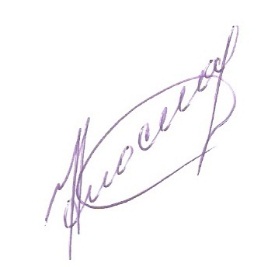  Рассмотренона заседании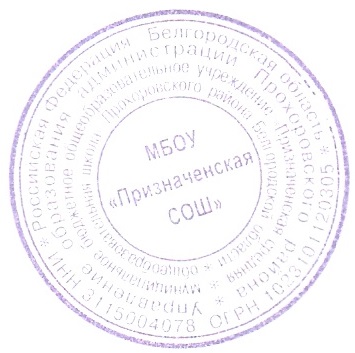 педагогического совета школыпротокол № от «27»	 августа2022 г.Утверждено Приказ №  136  от «31 » августа 	2022 Директор  МБОУ «Призначенская СОШ»                           Е.Лазарева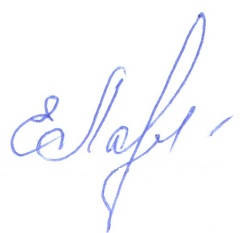 УЧЕБНЫЙ ПЛАНмуниципального бюджетногообщеобразовательного учреждения«Призначенская средняяобщеобразовательная школа»Прохоровского районаБелгородской областив рамках реализации ФГОС                                                           (2-4 классы)                                              на 2022 - 2023 учебный годПОЯСНИТЕЛЬНАЯ ЗАПИСКАК УЧЕБНОМУ ПЛАНУ муниципального бюджетного общеобразовательного учреждения «Призначенская средняя общеобразовательная школа» при реализации федеральных государственных образовательных стандартов начального общего образования (ФГОС НОО) на 2021 - 2022 учебный годОбщие положенияУчебный план муниципального бюджетного общеобразовательного учреждения «Призначенская средняя общеобразовательная школа» Прохоровского района Белгородской области, реализующего основную образовательную программу начального общего образования, фиксирует общий объем нагрузки, максимальный объём аудиторной нагрузки обучающихся, состав и структуру предметных областей, распределяет учебное время, отводимое на их освоение по классам и учебным предметам.Учебный план определяет общие рамки принимаемых решений при разработке содержания образования, требований к его усвоению и организации образовательной деятельности, а также выступает в качестве одного из основных механизмов ее реализации.Содержание образования при получении начального общего образования реализуется преимущественно за счёт введения учебных курсов, обеспечивающих целостное восприятие мира, системно-деятельностный подход и индивидуализацию обучения.Учебный план муниципального бюджетного общеобразовательного учреждения «Призначенская средняя общеобразовательная школа» Прохоровского района Белгородской области состоит из двух частей — обязательной части и части, формируемой участниками образовательных отношений.Нормативно-правовую основу разработки учебного плана составляют:Федеральный уровень Конституция Российской Федерации (ст.43). Федеральный закон РФ «Об образовании в Российской Федерации» от 29 декабря 2012г. №273 - ФЗ;(в ред. Федеральных законов от 07.05.2013 N 99-ФЗ, от 07.06.2013 N 120-ФЗ, от 02.07.2013 N 170-ФЗ, от 23.07.2013 N 203- ФЗ, от 25.11.2013 N 317-ФЗ, от 03.02.2014 N 11-ФЗ, от 03.02.2014 N 15-ФЗ, от N 84-ФЗ, от 27.05.2014 N 135-ФЗ, от 04.06.2014 N 145-ФЗ, от 04.06.2014 № 148-ФЗ, от 28.06.2014 № 182-ФЗ, от 21.07.2014 № 216-ФЗ, от 21.07.2014 № 256-ФЗ, от 21.07.2014 № 262 – ФЗ, от 31.12.2014 № 489 – ФЗ, от 31.12.2014 № 500-ФЗ, от 31.12.2014 № 519-ФЗ, от 02.05.2015 № 122-ФЗ, от 29.06.2015 № 160-ФЗ, от 29.06.2015 № 198-ФЗ, от 13.07.2015 № 213-ФЗ, от 13.07.2015 № 238-ФЗ, от 14.12.2015 № 370-ФЗ, от 29.12.2015 № 388-ФЗ, от 29.12.2015 № 389-ФЗ, от 29.12.2015 № 404-ФЗ, от 30.12.2015 №452-ФЗ, от 30.12.2015 № 458-ФЗ, от 02.03.2016 № 46-ФЗ, от 02.06.2016 № 165-ФЗ, от 02.06.2016 № 166-ФЗ, от 03.07.2016 № 227-ФЗ, от 03.07.2016 № 286-ФЗ, от 03.07.2016 № 290-ФЗ, от 03.07.2016 № 305-ФЗ, от 03.07.2016 № 306-ФЗ, от 03.07.2016 № 312-ФЗ, от 03.07.2016 № 313-ФЗ, от 03.07.2016 № 359-ФЗ,	от 01.05.2017 № 93-ФЗ, с изм., внесенными Федеральным законом от 06.04.2015 N 68-ФЗ (ред. 19.12.2016)). Статьи 10, 11, 12, 28, 29, 30, 47, 55, 66. Государственная программа Российской Федерации «Развитие образования» на 2013-2020 годы (Постановление Правительства РФ от 15 апреля 2014 г. №295, (ред. от 31.03.2017) Положение о Всероссийском физкультурно-спортивном комплексе «Готов к труду и обороне» (ГТО)», утвержденное Постановлением Правительства РФ от 11 июня 2014 г. № 540. Санитарно-эпидемиологические правила и нормативы СанПиН 2.4.2. 2821-10 «Санитарно-эпидемиологические требования к условиям и организации обучения в общеобразовательных учреждениях», зарегистрированными в Минюсте России 03 марта 2011 года, регистрационный номер 19993; Примерная основная образовательная программа начального общего образования начального общего образования (одобрена решением Федерального учебно-методического объединения по общему образованию, протокол от 8 апреля 2015 года №1/15); Приказ министерства просвещения Российской Федерации от 28.12.2018 года № 345 «О федеральном перечне учебников, рекомендуемых к использованию при реализации имеющих государственную аккредитацию образовательных программ начального общего, основного общего, среднего общего образования» Федеральный государственный образовательный стандарт начального общего образования, утвержден приказом Минобрнауки России от 6.10.2009 г. № 373 (в ред. приказов Минобрнауки РФ от 26.11.2010 № 1241, от 22.09.2011 № 2357, 18.12.2012г. №1060,от 29.12.2014 г №1643); Приказ министерства образования и науки РФ от 14.12.2009 г. № 729 «Об утверждении перечня организаций, осуществляющих издание учебных пособий, которые допускаются к использованию в образовательном процессе в имеющих государственную аккредитацию и реализующих образовательные программы общего образования образовательных учреждениях» (в ред. приказов Минобрнауки РФ от 13.01.2011 № 2, от 16.01.2012 №16);Региональный уровень Закон Белгородской области от 31.10. 2014 г. №314 «Об образовании в Белгородской области». Стратегия развития дошкольного, общего и дополнительного образования Белгородской области на 2013-2020 годы, утвержденная постановлением Правительства Белгородской обл. от 28.10. 2013 г. №431-пп. Государственная программа «Развитие образования Белгородской области на 2014-2020 годы», утвержденная постановлением Правительства Белгородской области от 30 декабря 2013 года №528-пп. Порядок регламентации и оформления отношений государственной и муниципальной общеобразовательной организации и родителей (законных представителей) обучающихся, нуждающихся в длительном лечении, а также детей-инвалидов в части организации обучения по основным общеобразовательным программам на дому, утвержденный приказом департамента образования Белгородской области от 13 апреля 2015 года №1688.Письма Министерства образования и науки Письмо Министерства образования и науки РФ от 12 июля 2000 г. №22-06-788 «О создании безопасных условий жизнедеятельности обучающихся в образовательных учреждениях». Письмо Министерства образования и науки РФ от 21 апреля 2014 г. №08-516 «О реализации курса ОРКСЭ». Письмо Министерства образования и науки РФ от 29 апреля 2014 г. № 08-548 «О федеральном перечне учебников» Письмо Министерства образования и науки РФ от 02 февраля 2015г. № НТ-136/08 «О федеральном перечне учебников» Письмо Министерства образования и науки РФ от 31 марта 2015 г. №08-461 «О направлении регламента выбора модуля курса ОРКСЭ». Письмо Министерства образования и науки РФ от 23 апреля 2015 г. №08-611 «О преподавании курса ОРКСЭ и об изучении предметной области ОДНКР». Письмо Министерства образования и науки РФ от 20 июня 2015 г. № 09-1774 «О направлении учебно-методических материалов» (программы по физкультуре). Письмо Министерства образования и науки РФ от 4 сентября 2015 г. № 08-1404 «Об отборе организаций, выпускающих учебные пособия» Письмо Министерства образования и науки РФ от 14 декабря 2015 г. №09-3564 « О внеурочной деятельности и реализации дополнительных общеобразовательных программ» (включает «Методические рекомендации по организации внеурочной деятельности и реализации дополнительных общеобразовательных программ») Письмо Министерства образования и науки РФ от 11 марта 2016 г. № ВК-452/07 «О введении ФГОС ОВЗ»Письма департамента образования Письмо департамента образования Белгородской области от 11 февраля 2014 г. №9-06/789-НМ «Об основных образовательных программах общего образования». Письмо департамента образования, Белгородской области от 19 февраля 2014 г. №9-06/999-НМ «О формах промежуточной аттестации». Письмо департамента образования Белгородской области от 21 февраля 2014 г. №9-06/1086-НМ «О промежуточной аттестации обучающихся общеобразовательных учреждений». Письмо департамента образования Белгородской области от 19 мая 2014 г. №9-06/3262-НМ «О переводе обучающихся 4-х классов». Приказ департамента образования Белгородской области от 27 января 2016 г. № 181 «Об организации работы по введению ФГОС ОВЗ на территории Белгородской области в 2016 году» Письмо департамента образования Белгородской области от 01апреля 2016г. № 9-09/01/2104« О «ступенчатом» режиме обучения в 1 классе» Письмо департамента образования Белгородской области от 10 февраля 2017 года № 9-09/01/644 «О балльном оценивании» Письмо департамента образования Белгородской области от 10 февраля 2017 года № 9-09/01/643 «О ступенчатом режиме обучения» Письмо департамента образования Белгородской области № 909/14/3141 от 13 июня 2019 года «О сроках каникул в 2021/2022 учебном годуМуниципальный уровень-  письмо управления образования администрации Прохоровского района «О сроках каникул в 2021-2022 учебном году» Школьный уровень-Устав муниципального бюджетного общеобразовательного учреждения «Призначенская средняя общеобразовательная школа» Прохоровского района Белгородской области, утвержденный постановлением главы администрации муниципального района «Прохоровский район Белгородской области»; основная образовательная программа начального общего образования. локальные акты муниципального бюджетного общеобразовательного учреждения «Призначенская средняя общеобразовательная школа».Цели учебного плана на 2021-2022 учебный год формирование гражданской идентичности обучающихся; приобщение к общекультурным и национальным ценностям, информационным технологиям; готовность к продолжению образования на последующих ступенях основного общего образования; формирование здорового образа жизни, элементарных правил поведения в экстремальных ситуациях; личностное развитие обучающегося в соответствии с его индивидуальностью.- обеспечение общего образования для каждого учащегося на уровне требований государственного стандарта; формирование ОУУН на уровне, достаточном для продолжения образования, самообразования; получение дополнительного образования на основе концепции личностноориентированного обучения;- построение основного и дополнительного образования на основе принципов здоровьесбережения, создание необходимых условия для развития человека здорового психически, физически, нравственно, с развитым мышлением, адекватно ориентирующегося в жизни.Задачи учебного плана на 2021 - 2022 учебный год: Повысить общий уровень обученности школьников, в том числе за счет усиления мотивации учения, повышения уровня общих учебных умений и навыков, использование активных методов обучения, дифференциации учебно-познавательной деятельности в соответствии с уровнем обучаемости школьников. Сформировать общеучебные умения и навыки на репродуктивном уровне у всех учащихся 1 - 4 классов Обеспечить положительную динамику уровней обученности, воспитанности и развития учащихся. Обеспечить соответствие реальных отметок учащихся их учебным возможностям в зоне ближайшего развития за счет совершенствования практики диагностического тестирования. Обеспечить сохранение наличного уровня состояния здоровья и положительную динамику его показателей по возможности для всех учащихся. Обеспечить включение каждого учащегося школы в социальнозначимую коллективную деятельность с целью усиления его потенциальных возможностей для социальной адаптации.Общие характеристики, направления, цели и практические задачи учебных предметов, курсов, предусмотренных требованиями Стандарта к структуре основной образовательной программы начального общего образования, приведены в разделе «Программы отдельных учебных предметов, курсов» основной образовательной программы начального общего образования.Структура учебного планаи обоснование логики выстраивания образовательной вертикали НАЧАЛЬНОЕ ОБЩЕЕ ОБРАЗОВАНИЕНачальное общее образование (нормативный срок освоения – 4 года) обеспечивает развитие обучающихся, овладение ими чтением, письмом, счетом, основными учебными умениями и навыками учебной деятельности, простейшими навыками самоконтроля учебных действий, культурой поведения и речи, основами личной гигиены и здорового образа жизни. В соответствии с ФГОС НОО на ступени начального общего образования осуществляется: становление основ гражданской идентичности и мировоззрения обучающихся; формирование основ умения учиться и способности к организации своей деятельности — умение принимать, сохранять целии следовать им в учебной деятельности, планировать свою деятельность, осуществлять её контроль, взаимодействовать со сверстниками и педагогом в учебном процессе;духовно	-	нравственное	развитие	ивоспитание обучающихся, предусматривающее принятие ими моральных норм, нравственных установок, национальных ценностей; укрепление физического и духовного здоровья обучающихся.Стандарт ориентирован на становление личностных характеристик выпускника («портрет выпускника начальной школы»): любящий свой народ, свой край и свою Родину; уважающий и принимающий ценности семьи и общества; любознательный, активно и заинтересованно познающий мир; владеющий основами умения учиться, способный к организации собственной деятельности; готовый самостоятельно действовать и отвечать за свои поступки перед семьей и обществом; доброжелательный, умеющий слушать и слышать собеседника, обосновывать свою позицию, высказывать свое мнение; выполняющий правила здорового и безопасного для себя и окружающих образа жизни.Учебный план для 1-4 классов ориентирован на 4 - летний нормативный срок освоения государственных образовательных программ для начального общего образования. В начальной школе основной акцент делается на формирование прочных навыков учебной деятельности, на овладение учащимися устойчивой речью, письменной и математической грамотностью, на воспитание культуры речи и общения.Обязательная часть учебного плана определяет состав учебных предметов обязательных предметных областей, которые должны быть реализованы во всех имеющих государственную аккредитацию образовательных организациях, реализующих основную образовательную программу начального общего образования в рамках реализации ФГОС второго поколения, и учебное время, отводимое на их изучение по классам (годам) обучения.Часть учебного плана, формируемая участниками образовательных отношений, обеспечивает реализацию индивидуальных потребностей обучающихся. Время, отводимое на данную часть внутри максимально допустимой недельной нагрузки обучающихся, использовано: на увеличение учебных часов, отводимых на изучение отдельных учебных предметов обязательной части; на введение учебных курсов, обеспечивающих различные интересы обучающихся, в том числе этнокультурные.На ступени начальной школы федеральный компонент реализуются в полной объеме.Обучение в 1 - 4 классах школы осуществляется в режиме 5-дневной учебной недели.В соответствии с требованиями СанПиН 2.4.2.2821-10 максимальная нагрузка в 1-м классе составляет 21 час, во 2-4 классах - 23 часа.Обучение в 1 -м классе осуществляется с соблюдением следующих дополнительных требований: учебные занятия проводятся только по 5-дневной учебной неделе и только в первую смену; использование «ступенчатого» режима обучения в первом полугодии (в сентябре, октябре - по 3 урока в день по 35 минут каждый, в ноябре- декабре - по 4 урока в день по 35 минут каждый; январь - май - по 4 урока в день по 40 минут каждый). организация в середине учебного дня динамической паузы продолжительностью не менее 40 минут; обучение проводится без балльного оценивания знаний обучающихся и домашних заданий; дополнительные недельные каникулы в середине третьей четверти при традиционном режиме обучения.«Ступенчатый» режим обучения позволяет достичь показателя по количеству учебных занятий за 4 года обучения, определенных ФГОС НОО. Если учесть, что для учащихся 1-го класса продолжительность учебной недели составляет 5 дней, продолжительность учебного года - 33 недели, а количество учебных занятий за 4 учебных года не может составлять менее 2904 часов и более 3345 часов, то с учетом «ступенчатого» режима обучения в первом классе обязательная часть учебного плана будет реализована за 645 часов в год (15 часов х 8 недель = 120 часов, 21 час Х 25 недель = 525 часов), а за четыре года обучения основная образовательная программа начального общего образования в полном объеме будет реализована за 2991 час учебного времени (2,3,4 класс: 23 часа х 34 недели х 3= 2346 часов).Использование «ступенчатого» режима обучения в первой четверти осуществляется следующим образом: в течение сентября-октября каждый день проводится по 3 урока.Реализация образовательных программ по учебным предметам с учетом «ступенчатого режима» осуществляется в соответствии с учебным планом, которым предусмотрена реализация образовательных программ обязательной части учебного плана, расписанием уроков на I четверть 2019/2020 учебного года, предусматривающим проведение уроков по всем учебным предметам в следующем количестве: «Русский язык» - 29 час, «Математика» - 23 час, «Литературное чтение» - 23 час, «Окружающий мир» - 11 час, «Изобразительное искусство» - 6 час, «Музыка» - 6 час, «Технология» - 6 час, «Физическая культура» - 11 час.Родной (русский язык)-5Организация промежуточной аттестацииПромежуточная аттестация проводится в соответствии со ст. 58.п.1,58.п.8,58.п.9,58.п.11. Закона «Об образовании в Российской Федерации».В 1 - 4 классах в конце учебного года проводится промежуточная аттестация. Порядок проведения, периодичность и формы промежуточной аттестации, а также порядок выставления оценок при ее проведении определяются Положением о промежуточной аттестации обучающихся.Ежегодная промежуточная аттестация обучающихся проводиться в конце учебного года в 1- 4 классах в форме контрольных работ по русскому языку и математике.Законодательное закрепление проведения итоговой аттестации по ООП НОО отсутствует. Освоение данной программы сопровождается промежуточной аттестацией обучающихся. В соответствии с ООП начального общего образования в 1-4 классах в ходе промежуточной аттестации проводится оценка освоения опорного материала на уровне, характеризующем исполнительскую компетентность обучающихся (с помощью заданий базового уровня),  а на уровне действий, соответствующих зоне ближайшего развития, — с помощью заданий повышенного уровня. Успешное выполнение обучающимися заданий базового уровня служит основанием для положительного решения вопроса о возможности перехода в следующий класс. Задания повышенного уровня имеют цели, характеризующие систему учебных действий в отношении знаний, умений, навыков, расширяющих и углубляющих опорную систему. Основные цели такого включения — предоставить возможность обучающимся продемонстрировать овладение более высокими (по сравнению с базовым) уровнями достижений и выявить динамику роста численности группы наиболее подготовленных обучающихся.С учетом требований п.13 ФГОС образовательная организация обязана осуществить итоговую (обобщенную) оценку качества освоения ООП НОО. Предметом итоговой оценки освоения обучающимися ООП НОО является достижение предметных и метапредметных результатов освоения ООПНОО и являются условием перевода для обучения на уровне основного общего образования. В результате изучения всех без исключения предметов при получении начального общего образования у выпускников формируются личностные, регулятивные, познавательные и коммуникативные универсальные учебные действия как основа умения учиться.С 2021-2022 учебного года (1-2 класс)  начальная школа переходит на обучение по государственной программе «Школа России». Остальные классы на начальном уровне образования (3-4 классы) реализуют задачи образования обучающихся  по государственной программе «Начальная школа XXI века» (учебно-методический комплекс Н.Ф. Виноградовой). Этот выбор обусловлен тем, что в данном УМК реализованы следующие идеи: обучение строится с учетом психологических особенностей и возможностей младшего школьника, его индивидуальности и способностей, а также на основе дифференциации, позволяющей учитывать индивидуальный темп продвижения школьника, корректировать возникающие трудности, обеспечить поддержку его способностей; методика изучения каждого учебного предмета ориентируется на общее развитие ребенка, формирование учебной деятельности, восполнение его духовной и эмоциональной культуры.Учебный план начального общего образования имеет следующие особенности.Учебный план для 1-4 классов состоит из двух частей-обязательной и части, формируемой участниками образовательных отношений.Обязательная часть учебного плана представлена предметнымиОбластями (п.19.3 ФГОС НОО в редакции приказов Минобрнауки России от 29.12.2014 г.№1б43, от 31.12.2015г. №1576): («Русский язык и литературное чтение», «Родной язык и Литературное чтение на родном языке», «Иностранный язык», «Математика	и информатика», «Обществознание иестествознание (окружающий мир)», «Основы религиозных культур и светской этики», «Искусство», «Технология», «Физическая культура»), каждая из которых направлена на решение основных задач реализации содержания учебных предметов, входящих в их состав.Предметная область «Русский язык» представлена следующими учебными предметами: «Русский язык», «Литературное чтение»; «Родной язык и литературное чтение на родном языке» - предметами «Родной язык», «Литературное чтение на родном языке».Предметная область «Русский язык и литературное чтение» представлена предметами «Русский язык» (5 часов в неделю в I-IV классах), «Литературное чтение» (4 часа в неделю в I -III классах, в IV классе - 3 часа). Литературное чтение в IV классе изучается в объеме 3 часов в неделю, предусмотренных учебным планом IV класса на 2021-2022 учебный год. В Рабочей программе педагога отражено данное количество часов, внесены необходимые изменения, пояснения.В первом полугодии I класса предмет «Русский язык» представлен курсом «Обучение грамоте. Письмо», предмет «Литературное чтение» - курсом «Обучение грамоте. Чтение». Систематическое изучение предметов «Русский язык» и «Литературное чтение» начинается со второго полугодия.Предметная область «Родной язык и Литературное чтение на родном языке» представлена двумя предметами: «Родной язык (русский)» и «Литературное чтение на родном  языке (русском)» и в 2021-2022 учебном году будет осуществляться с выделением на их освоение по 0, 5 часа на каждый предмет. Основные задачи реализации содержания курса «Родной (русский) язык»Формирование первоначальных представлений о единстве и многообразии языкового и культурного пространства России, о языке как основе национального самосознания.Развитие диалогической и монологической устной и письменной речи на родном языке, коммуникативных умений, нравственных и эстетических чувств, способностей к творческой деятельности на родном языке.Родителями (законными представителями обучающихся) выбран для изучения как родной язык - русский.Основные задачи реализации содержания курса «Литературное чтения на родном (русском) языке» - формирование читательской компетенции младшего школьника. В начальной школе необходимо заложить основы формирования грамотного читателя. Грамотный читатель - это человек, у которого есть стойкая привычка к чтению, сформирована душевная и духовная потребность в нем как средстве познания мира и самопознания. Это человек, владеющий техникой чтения, приёмами понимания прочитанного, знающий книги и умеющий их самостоятельно выбирать.Предметная область «Иностранный язык» представлена предметом «Английский язык» (по 2 часа в неделю во II – IV классах).Предметная область «Математика и информатика» представлена учебным предметом «Математика», который изучается в I-IV классах в объёме 4 часов в неделю.Обязательная часть учебного плана не предусматривает изучение предмета «Информатика».Предметная область «Обществознание и естествознание (окружающий мир)» представлена предметом «Окружающий мир» (2 часа в неделю в I-IV классах).Предметная области «Основы духовно-нравственной культуры народов России» реализуется через комплексный учебный курс «Основы религиозных культур и светской этики» (во исполнение поручения Президента Российской Федерации от 2 августа 2009 г. № Пр-2009 и Распоряжения Правительства Российской Федерации от 28 января 2012 г. №84-р). Данный учебный курс включен в обязательную часть образовательной программы IV класса начальной школы в объеме 34 часов (1 час в неделю в течение всего учебного года). В рамках данного учебного курса обучающиеся будут изучать модуль «Основы православной культуры» с согласия и по выбору родителей (законных представителей) на основании письменного заявления (письмо Министерства образования и науки РФ от 25 мая 2015 года «Об изучении предметных областей «Основы религиозных культур и светской этики» и «Основы духовно-нравственной культуры народов России». Письмо Министерства образования и науки РФ от 31 марта2015 года «О направлении регламента выбора модуля курса ОРКСЭ»). В четвертом классе ведётся безотметочная система обучения. Основы религиозных культур и светской этики. Основы православной культуры ведет учитель истории, который прошел курсы повышения квалификации по данному направлению. Учителем составлена рабочая программа, в образовательном учреждении имеется соответствующий УМК.Предметная область «Искусство» представлена учебными предметами «Изобразительное искусство» и «Музыка» (по 1 часу в неделю в I-IV классах).Предметная область «Технология» представлена предметом«Технология» (1 час в неделю в I-IV классах).Предметная область «Физическая культура» представлена учебным предметом «Физическая культура» (2 часа в неделю в I-IV классах). Подготовка к выполнению нормативов Всероссийского физкультурно-спортивного комплекса «Готов к труду и обороне» (ГТО) отнесена к предметным результатам освоения основной образовательной программы по физической культуре.Часть учебного плана, формируемая участниками образовательных отношений, предусматривает увеличение количества часов на изучение учебного предмета обязательной части учебного плана с целью выполнения в полном объеме рекомендаций авторов учебников (учебный предмет «Русский язык».Учебный план 2-4 классовмуниципального бюджетного общеобразовательного учреждения «Призначенская средняя общеобразовательная школа»(реализующий образовательные программы начального общего образования в рамках введения ФГОС) на 2021-2022 учебный год УМК «Школа России»  (2-3 класс) и УМК «Начальная школа XXI век» (4 классы) под редакцией Н. Ф. Виноградовой (недельный)ПредметныеобластиУчебныепредметы2класс3класс4классВсегоОбязательнаячастьУчебныепредметы2класс3класс4классВсегоРусский язык и литературное чтениеРусский язык44412Русский язык и литературное чтениеЛитературноечтение44311Родной язык и литературное чтение на родном языкеРодной (русский) язык0,50,50,51,5Родной язык и литературное чтение на родном языкеЛитературное чтение на родном (русском) языке0,50,50,51,5Иностранный языкИностранный язык  (английский)2226Математика и информатикаМатематика44412Обществознание и естествознаниеОкружающий мир2226Основы религиозных культур и светской этикиОсновы религиозных культур и светской этики.Основы православной культуры11ИскусствоМузыка1113ИскусствоИзобразительноеискусство1113ТехнологияТехнология1113ФизическаякультураФизическаякультура2226Итого22222266Часть,формируемаяучастникамиобразовательныхотношенийРусский язык1113ИтогоИтого23232369Максимально допустимая недельная нагрузка(5-ти дневная неделя)Максимально допустимая недельная нагрузка(5-ти дневная неделя)23232369